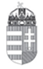 Magyarország nagykövetsége ZágrábHorvátországi tenderfigyelőKiírás megnevezéseKiíró szervezetÉrték 
(HRK)Beadási 
határidőKulcsszó1.Épület karbantartása a 1402/1-es kataszteri parcellán a Buzet-Stari Grad kataszteri járásbanAugustin Vivoda BuzetSzabadegyetem810.000,0013.12.2017 12:00építkezések és javítások közbeszerzése2.ÚtrekonstrukcióPélmonostoronGrad Beli ManastirPélmonostor10.960.000,0019.12.2017 08:00út- és hídépítési közbeszerzések3.Építkezési és ipari munkálatok - Az Ismaeli-Gabrielis palota rekonstrukciójaGrad KorčulaKorčula város4.101.928,4915.12.2017 13:00építkezések és javítások közbeszerzése4.Infrastrukturális munkálatok beszerzése az "Egészségesebb Belovár-Bilogora megyéért" Bjelovarsko-bilogorska županijaBelovár-Bilogora megye2.598.724,8918.12.2017 11:00építkezések és javítások közbeszerzése5.Bekötőút építése parkolóval és a csatlakozó rendezése a POS Punat objektumok - A és B lakóépületek mellett Primorsko-goranska županija, Općina PunatTengermellék-Hegyvidék megyePunat község1.850.000,0019.12.2017 10:00építkezések és javítások közbeszerzése6.Nem minősített utak rendszeres karbantartása Split városában (járdák karbantartása a hozzátartozó közúti jelzésekkel együtt) Grad SplitSplit város68.000.000,0027.12.2017 10:00építkezések és javítások közbeszerzése7.Drežnik utca rekonstrukciójaGrad ZagrebZágráb város1.300.000,0019.12.2017 10:00építkezések és javítások közbeszerzése8.A "Maslačak" Óvoda épületének energetikai felújítása BelišćénGrad BelišćeBelišće város5.203.411,5014.12.2017 11:00építkezések és javítások közbeszerzése9.A Morosini-Grimani kastély rekonstrukciójaOpćina SvetvinčenatSvetvinčenat önkormányzata5.686.984,0020.12.2017 10:00építkezések és javítások közbeszerzése10.Sutivan kikötő fő hullámtörőjének rendezése és felújítása, Brači JárásLučka uprava Splitsko-dalmatinske županijeSplit-Dalmácia megye kikötői hatósága2.200.000,0018.12.2017 10:00építkezések és javítások közbeszerzése